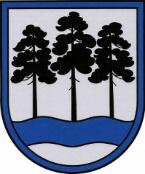  OGRES  NOVADA  PAŠVALDĪBAReģ.Nr.90000024455, Brīvības iela 33, Ogre, Ogres nov., LV-5001tālrunis 65071160, e-pasts: ogredome@ogresnovads.lv, www.ogresnovads.lvSaistošie noteikumiOgrēMācību maksas noteikšanas un samaksas kārtība un atvieglojumi Ogres novada pašvaldības profesionālās ievirzes izglītības iestādēs Izdoti saskaņā ar likuma "Par pašvaldībām" 43.panta pirmās daļas 13.punktuun Izglītības likuma 12.panta otro prim daļuI.VISPĀRĪGIE JAUTĀJUMISaistošie noteikumi (turpmāk tekstā - noteikumi) nosaka mācību maksas kā līdzfinansējuma par izglītības ieguvi (turpmāk tekstā – mācību maksa) Ogres novada pašvaldības profesionālās ievirzes izglītības iestādēs (turpmāk tekstā – izglītības iestādes) noteikšanas un samaksas kārtību, kā arī mācību maksas atvieglojumus.II. MĀCĪBU MAKSAS NOTEIKŠANAS UN SAMAKSAS KĀRTĪBA Mācību maksas apmēru katrai izglītības iestādei par profesionālās ievirzes, sagatavošanas profesionālajai ievirzei,  interešu un pieaugušo neformālās izglītības programmām (turpmāk - programmas) nosaka Ogres novada pašvaldības dome. Mācību maksa izglītības iestādēs veido daļu no katras izglītības iestādes finansējuma.Mācību maksa izmantojama mācību procesa nodrošināšanai, izglītības iestādes pedagogu atalgojumam, kā arī izglītības iestādes attīstībai un uzturēšanas izdevumu segšanai. Mācību maksu par profesionālās ievirzes, sagatavošanas profesionālajai ievirzei un  interešu izglītības programmu apguvi maksā vecāki vai aizbildņi (turpmāk – vecāki), kuru bērni izglītības iestādē apgūst licencētas profesionālās ievirzes izglītības, sagatavošanas profesionālajai ievirzei un interešu izglītības programmas, saskaņā ar noslēgto līgumu ar izglītības iestādi.Mācību maksu par pieaugušo neformālās izglītības programmu apguvi maksā pakalpojuma saņēmējs, kurš izglītības iestādē apgūst pieaugušo neformālās izglītības programmu (turpmāk - pakalpojuma saņēmējs), saskaņā ar noslēgto līgumu ar izglītības iestādi.  Līdz katra mēneša 15. datumam Ogres novada pašvaldības Centrālās administrācijas Finanšu nodaļa sagatavo un izglītības iestādes, izņemot Kārļa Kažociņa Madlienas Mūzikas un mākslas skolu, uz starp izglītības iestādi un vecāku vai pakalpojuma saņēmēju noslēgtajā līgumā norādīto elektroniskā pasta adresi nosūta elektronisko rēķinu par izglītojamajam vai pakalpojuma saņēmējam noteikto iepriekšējā mēneša mācību maksu izglītības iestādē.Tekošā mēneša laikā Madlienas pagasta pārvaldes Finanšu un grāmatvedības nodaļa sagatavo un uz starp Kārļa Kažociņa Madlienas Mūzikas un mākslas skolas un vecāku vai pakalpojuma saņēmēju noslēgtajā līgumā norādīto elektroniskā pasta adresi nosūta elektronisko rēķinu par izglītojamajam vai pakalpojuma saņēmējam noteikto tekošā mēneša mācību maksu.Mācību maksa par profesionālās ievirzes izglītības programmas apguvi tiek aprēķināta:par 9 (deviņiem) mēnešiem kalendārajā gadā kultūrizglītības profesionālās ievirzes izglītības iestādēs;par 10 (desmit) mēnešiem kalendārajā gadā sporta profesionālās ievirzes izglītības iestādēs.Mācību maksa par programmām tiek aprēķināta par programmas īstenošanas laiku.Mācību maksu vecāki vai pakalpojuma saņēmējs iemaksā elektroniskajā rēķinā norādītajā apmērā, kontā un termiņā.Izglītojamais  vai pakalpojuma saņēmējs var tikt atskaitīts no izglītības iestādes, ja mācību maksa nav maksāta par 3 (trīs) mēnešiem programmu īstenošanas laikā.III. MĀCĪBU MAKSAS ATVIEGLOJUMI UN TO PIEŠĶIRŠANAS KĀRTĪBAMācību maksas atvieglojumi mācību gadam tiek piešķirti izglītības iestāžu izglītojamajiem, kuru dzīvesvieta 1. septembrī vai 1. janvārī ir deklarēta Ogres novada administratīvajā teritorijā un kurš atbilst kādai no zemāk norādītajām kategorijām.Mācību maksas atvieglojums 50% apmērā tiek piemērots sekmīgiem profesionālās ievirzes, sagatavošanas profesionālajai ievirzei un interešu izglītības programmu izglītojamiem:no daudzbērnu ģimenēm (ģimenes, kurās ir 3 (trīs) un vairāk nepilngadīgi bērni);no trūcīgām vai maznodrošinātām mājsaimniecībām;ja vienā izglītības iestādē mācās 2 (divi) vai vairāk bērni no vienas ģimenes. Mācību maksas atvieglojums 100% apmērā tiek piemērots sekmīgiem profesionālās ievirzes, sagatavošanas profesionālajai ievirzei un interešu izglītības programmu izglītojamiem:bērniem bāreņiem;bērniem invalīdiem;vienam semestrim par īpašiem mācību un radošā darba sasniegumiem iepriekšējā semestrī, pamatojoties uz izglītības iestādes direktora rīkojumu, kurš izdots saskaņā ar attiecīgās izglītības iestādes iekšējiem normatīvajiem aktiem. Mācību maksas atvieglojumus izglītības iestāde piešķir, pamatojoties uz vecāku iesniegumu. Izglītības iestāde ir tiesīga pieprasīt no vecāka papildus informāciju vai dokumentus par izglītojamā atbilstību atvieglojumu saņemšanas nosacījumiem.Noteikumu 15.3. punktā minēto mācību maksas atvieglojumu piešķir pēc izglītības iestādes iniciatīvas.Ja izglītojamais attaisnoti (iesniedzot ārsta izziņu) nav apmeklējis nodarbības un saslimšanas periods ir ilgāks par 3 (trīs) secīgām nedēļām, mācību maksa par vienu mēnesi nav jāmaksā. IV.NOSLĒGUMA JAUTĀJUMIŠo noteikumu izpildes kontroli nodrošina atbilstošās izglītības iestādes direktors.Ar šo noteikumu spēkā stāšanos spēku zaudē:Ogres novada pašvaldības 2012. gada 25. oktobra saistošie noteikumi Nr.30/2012 “Mācību maksas noteikšanas un samaksas kārtība un atvieglojumi Ogres novada pašvaldības profesionālās ievirzes izglītības iestādēs”; Lielvārdes novada pašvaldības 2013. gada 24. aprīļa saistošie noteikumi Nr. 12 “Par līdzfinansējuma samaksas kārtību Lielvārdes novada profesionālās ievirzes izglītības iestādēs”;Ķeguma novada pašvaldības 2016. gada 20. aprīļa saistošie noteikumi Nr. 6/2016 “Par audzēkņu vecāku līdzfinansējuma noteikšanas un iemaksas kārtību izglītības apguvei Ķeguma novada Birzgales mūzikas skolā”; Ikšķiles novada pašvaldības 2013. gada 27. marta saistošie noteikumi Nr. 6/2013 “Par mācību maksu Ikšķiles Mūzikas un mākslas skolā”. Domes priekšsēdētājs		 	       			   		       E.Helmanis2022.gada 28.jūlijāNr.17/2022(protokols Nr.17; 22.)